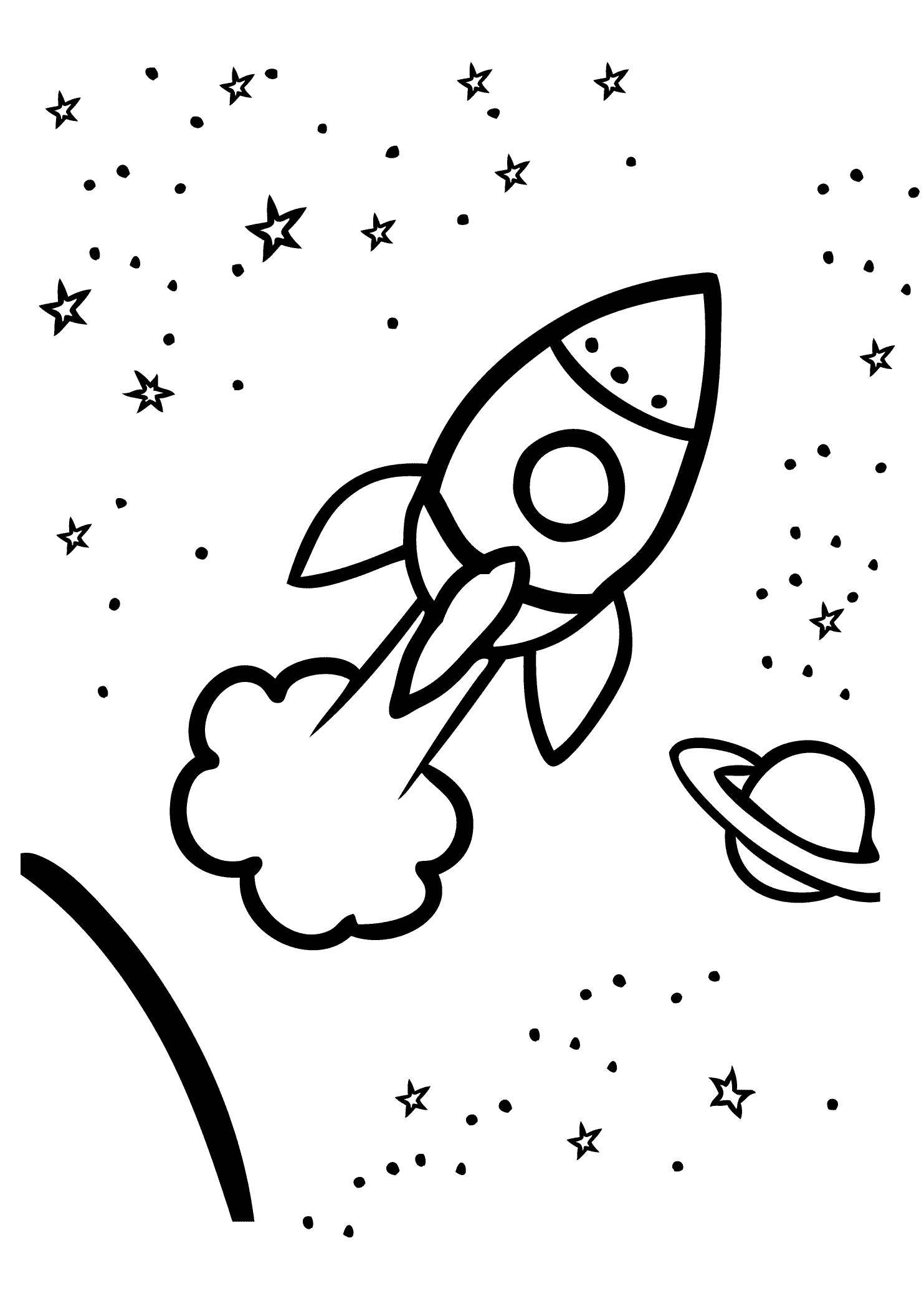 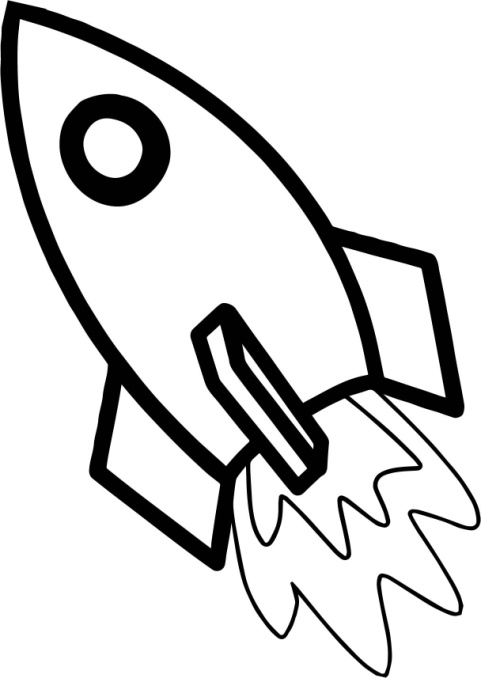 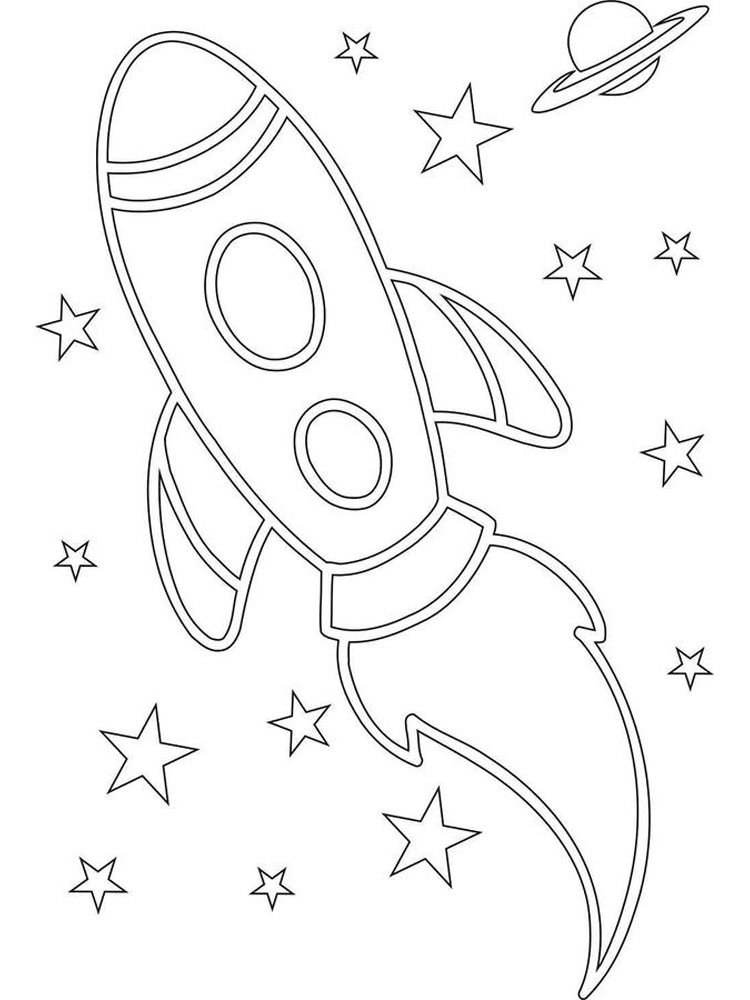 1.Станция «Загадок»1.На корабле воздушном,
Космическом, послушном,Мы, обгоняя ветер,
Несемся на… 2.У ракеты есть водитель,
Невесомости любитель.
По-английски: «астронавт»,
А по-русски … 3.Самый первый в космосе,
Летел с огромной скоростью
Отважный русский парень, 
Наш космонавт … 4.Освещает ночью путь,
Звездам не дает заснуть.
Пусть все спят, ей не до сна,
В небе светит нам … 5.Планета голубая,
Любимая, родная.
Она твоя, она моя,
А называется… 6.Станция «Космослова».Составить, как можно больше слов, из букв слова  КОСМОНАВТИКА.2.Станция «Космохудожник».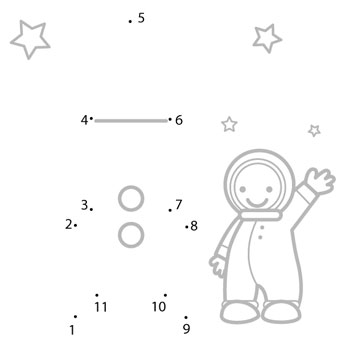 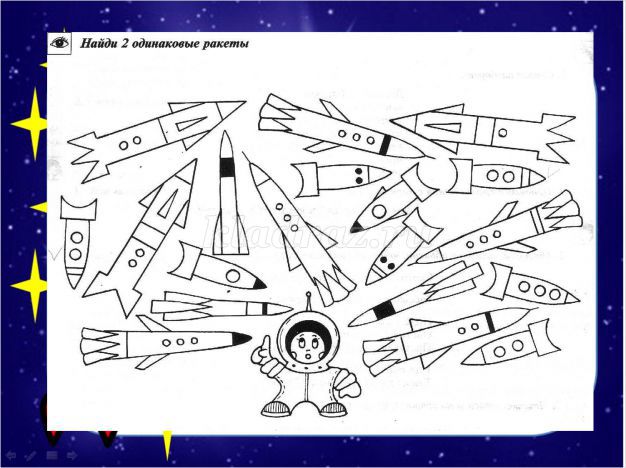 12 апреляДЕНЬ КОСМОНАВТИКИ3.Станция «Космознатоки».1.Как называется, то место, откуда стартует космический корабль?_______                                                                     2. Какая страна отправила в космос первого космонавта?______________                                                                    3. Фамилия первого космонавта._______  4. Как космонавты принимают пищу?  _________________________________ 5. Как называется одежда космонавта?  ________________________________4.Станция «Космоматематика».20-10=                16+4=15-15=                17+23=42+15=               20-4=74-18=                17-11=42+15=               20-4= 17-11=                                                                  0-О,  57-С,  43-О, 10-К,  40-А,  6-Т, 16-В. 56-М, 20-Н.5.Станция «Космокроссворд». По горизонтали:1.Места запуска ракеты. 2.Группа космонавтов. 3.Звезда вокруг которой вращаются планеты.4.Камень, который упал из космоса на Землю. 5.Небесное хвостатое тело. 6.Одежда космонавта. По вертикали: 